Maths Trail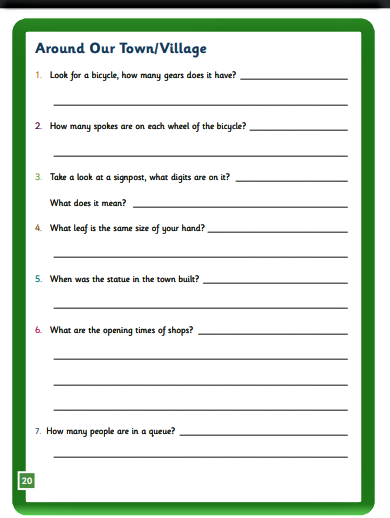 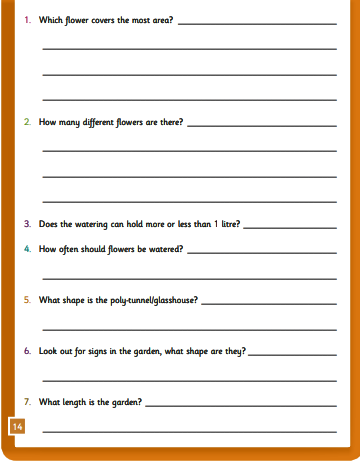 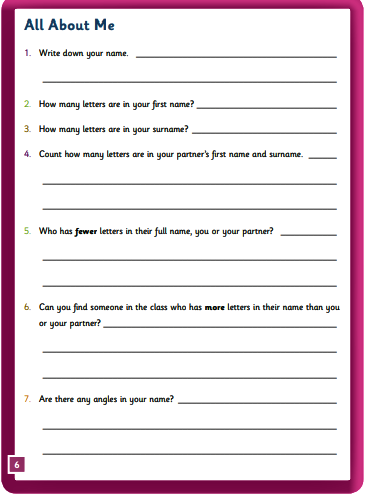 